Anexa 2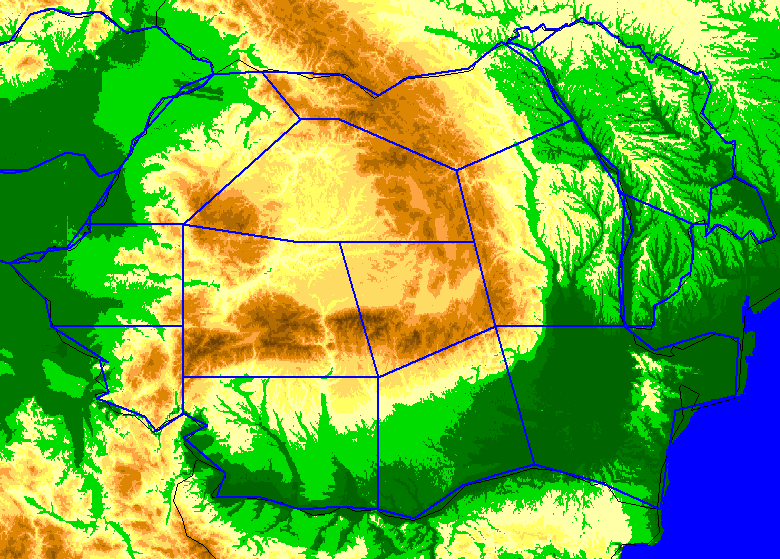 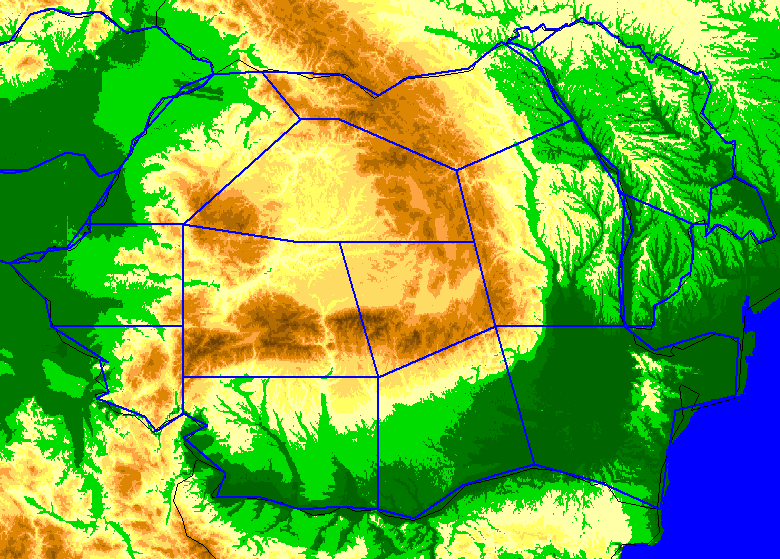 